Publicado en Madrid el 01/12/2023 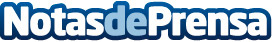 Consultia Business Travel completa su expansión europea con la llegada a Francia, Alemania, Bélgica, Austria, Suiza, Países Bajos y SueciaLa empresa española, que operaba hasta ahora en España, Portugal, Eslovaquia, República Checa, Reino Unido, Irlanda e Italia consolida su proceso de expansión con presencia en 14 paísesDatos de contacto:María ContenenteActitud de Comunicación913022860Nota de prensa publicada en: https://www.notasdeprensa.es/consultia-business-travel-completa-su Categorias: Nacional Viaje Valencia Turismo Software Recursos humanos Actualidad Empresarial http://www.notasdeprensa.es